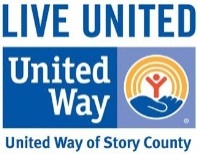 Priorities FY2020HEALTHResult 1: Story County residents have access to enough food and healthy foodStrategy 1.1: Reduce the meal gapResult 2: Children, youth, and adults have access to needed mental health careStrategy 2.1: Correct diagnosis and treatmentStrategy 2.2: Crisis ServicesResult 3: Story County residents are emotionally and physically wellStrategy 3.1: Access to careStrategy 3.2: Negotiating the healthcare systemStrategy 3.3: SafetyEDUCATIONResult 1: Children enter school developmentally on trackStrategy 1.1: Child and family basic needs metResult 2: Children exit 3rd grade reading at grade-levelStrategy 2.1: Child and family basic needs metStrategy 2.2: Child developmentStrategy 2.3: CommunityResult 3: Story County residents are educated on local issues and are provided tools to advocate for themselves and othersStrategy 3.1: AwarenessStrategy 3.2: UnderstandingStrategy 3.3: EngagementStrategy 3.4: ConfidenceStrategy 3.5: Advocating toolsFINANCIAL STABILITYResult 1: Access to basic needsStrategy 1.1: HousingStrategy 1.2: Emergency ServicesStrategy 1.3: Access to reliable transportationResult 2: Increasing incomeStrategy 2.1: Securing or maintaining employmentResult 3: Increased financial capabilityStrategy 3.1: Financial educationStrategy 3.2: Financial opportunityStrategy 3.3: Access to financial services